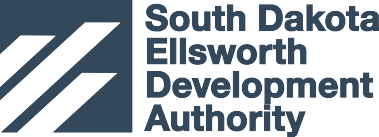 AGENDA  - Amended 1Board of Directors Meeting20 April 2021, Tuesday, 10am Mountain Virtual Meeting – Multiple Locations14 Saint Joseph Street, Suite 200, Rapid City, SD 57709 2ndFloor Bank Conference RoomSDEDA Board Meeting - Connecting information:Join Zoom Meeting https://us02web.zoom.us/j/89813089992Meeting ID: 898 1308 9992One tap mobile+12532158782,,89813089992# US (Tacoma)+13462487799,,89813089992# US (Houston)Dial by your location+1 253 215 8782 US (Tacoma)+1 346 248 7799 US (Houston)+1 669 900 9128 US (San Jose)+1 301 715 8592 US (Washington DC)+1 312 626 6799 US (Chicago)+1 646 558 8656 US (New York)Meeting ID: 898 1308 9992Welcome - Call to Order (10am)Roll CallConflict of Interest Disclosure / Request for Waiver and Roll Call – Action ItemPursuant to SL 3-23-1 and absent a waiver, no elected or appointed member of a state authority, board, or commission may have an interest in or derive a direct benefit from any contract(s).Does any SDEDA BOD member have an interest in or derive a direct benefit from any existing or future contract(s)?Are there any requests for waivers?Roll CallApproval of Agenda - Action ItemApproval of Minutes from 9 February 2021 - Board Meeting – Action ItemBusiness Updates:Old Business – Recreation Center UpdateNew Business: Transfer Pizza Hut For Purpose of Demolition – Action Item5a	Resolution 21-06:Consider resolution for the donation of Land to Douglas School District - Action Item5b	Resolution 21-07:Consider Resolution Authorizing Chairman and Executive Director, to Sell the land of Freedom Estates; Legal Description, TBD to Magic Mountain LLC (Scull Corporation) ,- Action Item6. Adjournment